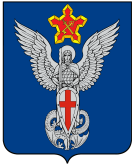 Ерзовская городская ДумаГородищенского муниципального районаВолгоградской области403010, Волгоградская область, Городищенский район, р.п. Ерзовка, ул. Мелиоративная 2,      тел. (84468) 4-78-78 тел/факс: (84468) 4-79-15РЕШЕНИЕот 17 октября 2019 года                              № 15/8 О создании народной дружиныв Ерзовском городском поселенииРассмотрев вопрос о создании народной дружины в Ерзовском городском поселении на основании предложения межведомственной комиссии по профилактике правонарушений в Городищенском муниципальном районе, Ерзовская городская ДумаРЕШИЛА:Одобрить создание народной дружины в Ерзовском городском поселении.Выделить финансовые ресурсы в сумме 150,0 тыс. руб. в бюджете на 2020 год.Председатель Ерзовской городской Думы                                                                                                Т.В. МакаренковаГлава Ерзовского городского поселения                                                                                       С.В. Зубанков 